Pesterzsébet, 2019. október 20.ifj. Takaró Tamás, lelkész“Vigyázzatok és imádkozzatok, 
hogy kísértetbe ne essetek”Lectio: Jakab levél 1; 1-4, 12-15„Jakab, Istennek és az Úr Jézus Krisztusnak szolgája, az elszórtan levő tizenkét nemzetségnek; üdvözletemet.Teljes örömnek tartsátok, atyámfiai, mikor különféle kísértésekbe estek, Tudván, hogy a ti hiteteknek megpróbáltatása kitartást szerez. A kitartásban pedig tökéletes cselekedet legyen, hogy tökéletesek és épek legyetek minden fogyatkozás nélkül.(…)Boldog ember az, aki a kísértésben kitart; mert minekutána megpróbáltatott, elveszi az életnek koronáját, amit az Úr ígért az őt szeretőknek. Senki se mondja, mikor kísértetik: Az Istentől kísértetem: mert az Isten gonoszsággal nem kísérthető, ő maga pedig senkit sem kísért. Hanem mindenki kísértetik, amikor vonja és édesgeti a tulajdon kívánsága. Azután a kívánság megfoganván, bűnt szűl; a bűn pedig teljességre jutván halált nemz.”Alapige: Jakab levél 1; 12„Boldog ember az, aki a kísértésben kitart; mert minekutána megpróbáltatott, elveszi az életnek koronáját, amit az Úr ígért az őt szeretőknek.”Kedves Testvérek! Református Bibliaolvasó kalauzunk szerinti napi igeolvasásunkban Jakab apostol levele van előttünk. Ez a szakasz, amit hallottunk a kísértésről szól. Ennek tartalmát egy mondatban így foglalhatjuk össze: A kísértés arra való szándék és kísérlet, hogy az ember, Isten teremtménye, elszakadjon alkotójától, Istentől. Ennek pedig egy módja van, a bűn. Ha rá lehet venni az embert arra, hogy vétkezzen Isten ellen, akkor elszakítható a bűnt gyűlölő Istentől, és ha ez megtörténik, akkor törvényszerű, hogy az ember élete elkezd tönkre menni. Gondoljatok Ádám és Éva történetére. Éppen ez történt velük is a bűnesetkor!Kedves Testvérek, a Biblia megnevezi a legfőbb kísértőt, a Sátánt. Ő azon dolgozik nappal és éjjel, hogy az embert rávegye a vétkezésre, végső soron pedig, hogy elpusztítsa, megölje, testestől-lelkestől. Tudjuk mit mondott nekünk róla Jézus: „Vigyázzatok; mert a ti ellenségetek, az ördög, mint ordító oroszlán szerte jár, keresvén, kit elnyeljen.” (1. Pt. 5:8.). Testvérek, működik egy titokzatos szellemi hatalmi központ, ahonnan meg-megújuló támadások érnek minden embert, kiemelten pedig a Jézust követni akaró embereket. Ez a mai témánk éppen a Jézust szeretni- és követni vágyó emberek napi kérdése, problémája és harca! Sajnos, sokan a vallásos emberek közül se veszik komolyan személyét. Pedig a Sátán olyan misztikus hatalom, aki folyton a nyomunkban jár. Ahogyan a magyar szó olyan szemléletesen mondja: kísért, nyomon kísér mindenhova. Még ide is a templomba is eljön, meg haza is kísér a kísértő! Az imádkozó csendedet is meg akarja rontani a belső szobádban. Életünk legszentebb és legtisztább alkalmaiba is kísér, mint fényben az árnyék és éppen olyan nehéz megfogni, mint az árnyékot a falon.Mi a kísértő célja? Mondjuk ki újra: Az, hogy rávegye az embert egy bűnre és lehetőleg benne tartsa. Ezt hívjuk fogoly állapotnak. Honnan érkezhet még kísértés? Csak az Ördögtől?  Nem! Több helyről is. A világból, ami a gonosz élettere. Testvérek, minden nap kísértések között járunk, csak tán észre sem vesszük, vagy nem vesszük komolyan. A világból rendkívül sok embertelen, istentelen, romboló és okkultista hatás ér el minket és húz lefelé. Észrevétlenül „isszuk magunkba” ezeket, amelyek befolyásolnak minket. Néhány éve szolgált itt egy fiatal lelkész, aki a kapuink védelméről beszélt nekünk. A körülöttünk lévő világ hatásait, az életet magát két alapvető kapun át engedjük az elménk és a szívünk felé. A szemünkön és a fülünkön keresztül. Mennyi minket ártó, lehúzó, romboló hatás ér el minket kívülről? Ki őrzi a kapukat, a szemünket, a fülünket, a gondolatainkat? - tette fel a kérdést. Mi mehet be? Mit engedünk tovább? Jézus nem véletlenül beszélt arról, hogy nem szolgálhatunk két úrnak. A világnak is engedni, meg Neki is, nem lehet. Aztán nemcsak a világ, hanem emberek által is elér minket kísértés. Amikor Jób élete összeomlott, elveszítette gyermekeit, nagy vagyonát, végül egészségét is, azt mondta neki felesége: „Átkozd meg az Istent és halj meg.” Ez a kísértő hangja egy emberen keresztül. Átkozd meg Istent és legyél öngyilkos. Pusztítsd el az Istenre épült eddigi hitedet, aztán magadat. Éppen ez a végső célja az ördögnek.Minket is elérnek kísértések férfiakon és nőkön keresztül. Emberek által is megkísérthetőek vagyunk, akik olyan utakra hívnak minket, amelyek elválasztanának minket Istenbe vetett hitünktől, s így Tőle magától. Sokszor észrevétlenül csúszunk bele egy bűnbe. Jób tudott nemet mondani a kísértő hangra! De ott az ellenpélda Káiné. Isten azt mondta Kainnak: „A bűn az ajtó előtt leselkedik, és rád vágyódik, de te uralkodjál rajta.” Ott van benned a gyilkos indulat, az elégtételre való vágy, de dönthetsz úgy, hogy nem engedsz neki! Mert még kívül, a szíved ajtaján kívül van. Vigyázz és ne engedd be!Aztán egy nehéz élethelyzet is lehet kísértés. Egy nagy betegség, ami meggyötri az embert és megpróbálja hitét: Uram, hát miért? Miért én, miért velem, miért velünk történik? Kísért minket a gonosz: a világon keresztül, emberek által, élethelyzeteken keresztül, igen érkezik kísértés hozzánk naponként kívülről. Azonban mai igénk eszünkbe juttatja, hogy sajnos belülről is! Mi magunk is okozói lehetünk bukásunknak, erre is figyelmeztet mai szakaszunk. „Hanem mindenki kísértetik, a mikor vonja és édesgeti a tulajdon kívánsága. Azután a kívánság megfoganván, bűnt szül; a bűn pedig teljességre jutván halált nemz.” Jakab apostol egy mechanizmusra, folyamatra hívja fel a hívő ember figyelmét. Ez a láncolat a kísértéssel kezdődik, a kívánságban folytatódik, a bűn megszületésében kiteljesedik és ha nem történik valami a bűnbe esett lelkével, akkor elpusztítja az embert.Testvérek, nagyon fontos tudnunk, hogy sohasem felismerhető alakban jön a kísértő, hanem rejtett módon. Rögtön a Biblia legelső lapjain, Ádám-Éva történetében, nem azt mondja az embernek: Nosza, rajta, lázadjatok fel Isten ellen, ne vegyétek komolyan Isten parancsait! Hanem valami kívánatos, gyönyörű lehetőséget kínál nekik: lehettek olyanná, mint az Isten.A Sátán elhitet és rávesz. Nem a kígyó szed a fáról gyümölcsöt. Eléri, hogy az ember vegyen! Azt pedig a kívánatosság felmutatásával éri el. A kísértés veszélye abban áll, hogy a vonzó szép és kívánatos eltakarja azt, aki mögötte van: a kísértőt. Nem ilyen drasztikusan tárja elő a kísértés: Eredj, lopjál nyugodtan, nem veszik majd észre. Így könnyen felismerhető lenne gonosz eredete, hanem talán így: Nézd, milyen igazságtalanság az, hogy másnak van, neked meg nincs, eredj, szolgáltass igazságot magadnak! És az áldozat észre sem veszi, hogy becsapták, tévútra vezették, talán csak akkor, amikor már késő. A börtönben? Pszichiátrián? Egy tönkre ment élettel?Az igehallgatók különös veszélyben vannak. Körülöttük sokat ólálkodik. Náluk azt éri el a hitető, hogy mindig magukon kívül keressék azt, amiről szólt az ige. Különösen, hogy a hibát, a bűnt, az emberi és jellemgyengeségeket csak másokban lássák. Másokat ítéljenek el, magukat sose. Ez tetszik a gonosznak. Mert csak így éri el, hogy ne jussanak igazi bűnbánatra. Vagy magukon kívülre helyezik az Isten beszédnek üzeneteit. De jó, hogy ma itt volt X Y. És Neked nem szólt? Ott a Sátán, a templomban, aki kikapja a szívünkből az igét. Nem nekem szólt ma sem… Testvérek, a Sátán nagy hitető. Velünk is úgy játszik, hogy elhiteti saját magunkkal kapcsolatban, hogy bennünk egy adott tulajdonság jó, pedig talán Isten nem tartja jónak. Azt gondolja valaki magáról: van egészséges önbizalmam. Vajon az Úristen Isten ugyanezt, nem gőgnek látja? Sokan gondolják magukról: hibátlanul mérnek, ítélnek, azaz: igazságosságos embernek tartják magukat. Valójában, nem szeretetlenség és részvét nélküliség van bennük? Azt mondom: én egy takarékos ember vagyok, pedig talán az igazság éppen ellenkező, kapzsi vagyok. Mások felé pedig fukar. Van, aki épp nagyon meggondolt embernek tűnik, de Jézus gyávának látja, aki Róla sosem mer beszélni. Sokféle módon megtéveszt saját magunkkal kapcsolatban is a hitető.Még annyit hadd húzzak alá mai témánk kapcsán, hogy kísérthetőségünk „lelki táptalaja” az önzésünk. Az a gondolat, hogy nekünk jár valami, amit nem kaptunk meg: Istentől, emberektől, társunktól, gyülekezetünktől, papunktól, az élettől, a munkahelyünktől… Még a tökéletes világban is ezzel lehetett elbukni! Hát még ebben a valóban hiányokkal teletűzdeltben milyen könnyű dolga van velünk, a mi ellenségünknek! Éva, a minden jóval, gazdagsággal bíró bűntelen Éva az Édenben úgy gondolta, hogy neki jár még a jónak és a gonosznak tudása is. Ádám és Éva, úgy gondolták, nekik jár, hogy olyanok legyenek, mint Isten. Éva azt is észrevette, hogy a gyümölcs szép és kívánatos. Testvérek, az önzésre és birtoklásra oly könnyen vágyódó szívünk azt súgja nekünk is: jár nekem. Ezt az érzést lovagolja meg a Sátán. Vedd csak el. Nem lesz baj. Tényleg jár Neked. Azt nem mondta meg Évának, hogy a bűn következtében iszonyúan fog szenvedni, sírni és vérezni, mikor szül majd. Hogy megismeri az epekedés érzését férje után, amit addig nem ismert. A bűnmagból kifejlődő gyümölcsöt sosem mutatja be a gonosz előre. Ezt Istentől tudja majd meg Éva. Hogy is olvastuk az igében? A kívánság bűnt szül. A szülés pedig keservesen fájdalmas. Az önzésünk a legjobb táptalaj az ördög számára. Minél nagyobb az énünk, egónk, annál inkább elbuktathatóak vagyunk. Jár nekünk ez is az is, gondoljuk és érezzük oly sokszor.Kedves Testvérek, Isten igéje szerint is jár nekünk valami. A bűneink büntetése következtében valóban a halál és kárhozat járna. Ezt valljuk meg minden úrvacsora elvételekor. „Én büntetést, halált, kárhozatot érdemlek.” És mit ad Isten ahelyett, ami járna? Örök életet, bűnbocsánatot, felemelő szeretetet. Időt a Hozzá való térésre. Lehetőséget a megváltozásra. Erőt a mindennapokhoz. Erőt a munkához, a testi-lelki terhek hordozásához. Ad családot, lelki testvéreket. Mi járt? Mi járt nekem ezekből? Semmi sem járt. Mégis adta és adja. A szeretetén sosem változtató Isten adott nekünk mindent!Isten legnagyobb ajándéka karácsonykor érkezett ebbe a világba. Jézus, Isten tökéletes ajándéka. Aki Jézust szereti, harcolni fog a kísértések ellen, a bűnei ellen, és ha elbukik is, talpra áll. Kap erőt, mert nem a halál, hanem az élet gyermeke. Tudjuk az igéből, hogy nem hagyja az Úr, hogy az övéit feljebb kísértse a gonosz, minthogy elviselhetnék. Ha kísértés alatt állsz, el ne felejtsd!Jézus tanácsával fejezem be. Ő azt mondja: „Vigyázzatok és imádkozzatok, hogy kísértetbe ne essetek; mert jóllehet a lélek kész, de a test erőtlen.” Vigyázzunk. Ezért szólt most az ige a kísértésről és a kísértőről. Nem játék egyik sem. Vigyázzunk! Hadd húzzam alá Jézus tanácsát, a leghatásosabb fegyver a kísértés elleni harcban, hogy imádkozzunk. Ha jön a kísértés, könyörögj ahhoz a Jézushoz, aki legyőzte mindkettőt. A kísértőt és a kísértést is, tudva, hogy „Boldog ember az, a ki a kísértésben kitart; mert minekutána megpróbáltatott, elveszi az életnek koronáját, a mit az Úr ígért az őt szeretőknek.” Ámen!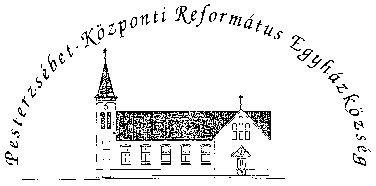 Pesterzsébet-Központi Református Egyházközség1204 Budapest, Ady E. u. 81.Tel/Fax: 283-0029www.pkre.hu   1893-2019